Компетенции педагогов при реализации ФОП ДОРазвитие современного общества диктует особые условия организации дошкольного образования, интенсивное внедрение инноваций, новых технологий и методов работы. На первый план выдвигаются проблемы обеспечения новых подходов к организации педагогической деятельности детского сада, его взаимодействия с семьей и начальной школой, делается акцент на эффективность процессов социализации, индивидуализации развития личности дошкольника. В связи с этим все более острой становится потребность в педагоге-профессионале, способном с учетом меняющихся социально-экономических условий, общей ситуации в системе образования самостоятельно принимать ответственные решения и прогнозировать их возможные последствия, способном к сотрудничеству.
Изменения, происходящие в современной системе образования в последние годы, выдвигают необходимость повышения квалификации и профессионализма педагога, т.е. его профессиональной компетенции.
Понятие компетентности педагога понимается как ценностно-смысловое отношение к целям и результатам педагогической деятельности, выражающееся в осознанном выполнении профессиональных функций.
Позиция воспитателя - формируется под влиянием всей образовательной окружающей среды, в том числе и в процессе дополнительного профессионального образования, направленного на изменение внутреннего мира, определяющего осознанность действий воспитателя детского сада.
В словаре С. И. Ожегова, понятие «компетентный» определяется как «осведомленный, авторитетный в какой-либо области».
Понятие «педагогическая компетентность» включает в себя знания, умения, навыки, а также способы и приемы их реализации в деятельности, общении, развитии (саморазвитии) личности. Наиболее обоснованное определение понятия «профессиональная компетентность» предложил Т.Г. Браже. Он обозначает, что «профессиональная компетентность определяется как многофакторное явление, включающее в себя систему знаний и умений педагога, его ценностные ориентации, мотивы деятельности, интегрированные показатели культуры (речь, стиль, общение, отношение к себе и своей деятельности, к смежным областям знаний)». В. И. Андреев предлагает включить в профессионально-педагогическую компетентность педагога знание базовых понятий; закономерностей учебного процесса и дидактических принципов; современных теорий и технологий обучения; требований к подготовке и эффективному проведению различных форм организации обучения; основных образовательных и воспитательных систем и теорий; методологии и методологических принципов обучения; методов педагогического исследования. Из этого следует, что на сегодняшний день любому специалисту необходимо обладать определенным набором компетенций.
В настоящее время, в педагогической литературе «профессиональная компетентность» и «профессиональные компетенции» представляются как ценностные ориентации, личностные качества и способности педагога решать профессиональные проблемы, задачи в условиях своей профессиональной деятельности. Считается, что их достаточный уровень позволит воспитателю самостоятельно и эффективно не только решать уже поставленные перед ним педагогические задачи, но и самостоятельно формулировать новые задачи и разрабатывать инновационные пути их решения. А для этого педагог должен хорошо знать теорию и быть готовым самостоятельно применять ее в практике работы с детьми.
Понятие «компетенция» рассматривается как совокупность заданных извне требований к знаниям, умениям, навыкам, необходимым для достижения определенного качества выполняемой деятельности, а «компетентность» – как системное проявление педагогом своих знаний, умений, способностей и личностных качеств, позволяющее успешно решать функциональные задачи, составляющие сущность профессиональной деятельности.
Иными словами, компетенции – это цели, а компетентности – это результаты. И достижение цели всегда способствует развитию. Так и в педагогике, обновляя свои компетенции, педагог развивается, растет его профессиональная компетентность.
Основные позиции в определении сущности профессиональных компетенций воспитателей:
· профессиональные компетенции представляют собой обобщенные способы
· действий воспитателя, обеспечивающие продуктивное выполнение педагогической деятельности в условиях видового разнообразия ДОУ;
· структура компетенции включает в себя:
· умения как основа компетенции;
· знания, обеспечивающие усвоение умения;
· ценностное и ответственное отношение к применению умения в педагогической деятельности, которое эффективно используется как в знакомых, так и новых профессионально-педагогических ситуациях;
· содержание профессиональных компетенций выстраивается на основе функционального анализа педагогической деятельности воспитателя в условиях видового разнообразия ДОУ.
Проведя анализ профессиональных компетенций воспитателя, отражающих специфику работы на дошкольном уровне образования указанных в профессиональном стандарте педагога, а также в работах других педагогов и специалистов дошкольного образования можно выделить следующие компетентности и компетенции, которыми должен обладать педагог современного дошкольного учреждения:
1. Компетенция в ведении образовательного процесса
· Знать специфику дошкольного образования и особенности организации образовательной работы с детьми раннего и дошкольного возраста.
· Знать общие закономерности развития ребенка в раннем и дошкольном детстве; особенности становления и развития детских деятельностей в раннем и дошкольном возрасте.
· Уметь проектировать, планировать и осуществлять целостный педагогический процесс.
· Знать образовательные и парциальные программы.
· Владеть современными образовательными технологиями.
· Уметь грамотно интегрировать содержание образования, обеспечивать взаимосвязь всех занятий, мероприятий, событий исходя из задач воспитания и развития ребенка.
· Уметь проектировать педагогическую деятельность на основе анализа достигнутых результатов.
· Уметь организовывать ведущие в дошкольном возрасте виды деятельности: предметно-манипулятивную и игровую, обеспечивая развитие детей.
· Организовывать совместную и самостоятельную деятельность дошкольников.
· Уметь планировать, реализовывать и анализировать образовательную работу с детьми раннего и дошкольного возраста в соответствии с ФГОС дошкольного образования.
· Знать цели, задачи, содержание, принципы, формы, методы и средства обучения и воспитания дошкольников. Уметь результативно формировать знания, умения и навыки в соответствии с образовательной программой.
· Уметь планировать и корректировать образовательные задачи (совместно с психологом и другими специалистами) по результатам мониторинга, с учетом индивидуальных особенностей развития каждого ребенка раннего и/или дошкольного возраста.
· Реализовывать педагогические рекомендации специалистов (психолога, логопеда, дефектолога и др.) в работе с детьми, испытывающими трудности в освоении программы, или детьми с особыми образовательными потребностями.
2. Методологическая (методическая) компетентность.
· Понимать различные подходы к образованию и выбора методов.
· Иметь собственную педагогическую позицию, осознавать свой опыт на уровне теории.
· Владеть различными методами обучения, знанием дидактических методов, приемов и умение применять их в процессе обучения, знанием психологических механизмов усвоения знаний и умений в процессе обучения.
· Владеть теорией и педагогическими методиками физического, познавательного и личностного развития детей раннего и дошкольного возраста.
3. Компетентность в разработке и реализации авторских образовательных программ.
· Уметь расширять содержание образования в конкретной области знаний, реализовать творческий потенциал и развить интерес воспитанников к определенному виду деятельности.
4. Компетентность в организации воспитательной работы.
· Уметь организовывать взаимодействие детей в процессе разных видов деятельности, признавая за детьми права выбора (деятельности, партнера).
· Уметь моделировать отношения сочувствия и позитивных способов общения с акцентом на разрешение проблем и конфликтов.
· Проявлять уважение к мыслям и суждениям каждого ребенка.
5. Компетентность в создании предметно-пространственной среды и организации здоровьесберегающих условий образовательного процесса.
· Участвовать в создании психологически комфортной и безопасной образовательной среды, обеспечивая безопасность жизни детей, сохранение и укрепление их здоровья, поддерживая эмоциональное благополучие ребенка в период пребывания в образовательной организации.
6. Компетентность в выстраивании индивидуального образовательного маршрута воспитанников.
· Владеть технологиями исследования, методами и средствами анализа психолого-педагогического мониторинга, позволяющего оценить результаты освоения детьми образовательных программ, степень сформированности у них необходимых интегративных качеств детей дошкольного возраста, необходимых для дальнейшего обучения и развития в начальной школе.
· Владеть средствами диагностики индивидуальных особенностей ребенка и особенностей группы.
· Уметь организовывать собственную педагогическую деятельность, ориентированную на индивидуальные особенности ребенка. Определять индивидуальные цели на краткосрочную и долгосрочную перспективу.
7. Компетентность в установлении контактов с родителями
Знать основные документы о правах ребенка и обязанностях взрослых по отношению к детям. Уметь создавать условия для социализации детей. Владеть методами и средствами психолого-педагогического просвещения родителей (законных представителей) детей раннего и дошкольного возраста, уметь выстраивать партнерское взаимодействие с ними для решения образовательных задач.
8. Компетенция в организации информационной основы деятельности воспитанников.
· Владеть ИКТ-компетенциями, необходимыми и достаточными для планирования, реализации и оценки образовательной работы с детьми раннего и дошкольного возраста.
· Уметь при помощи информационных технологий самостоятельно искать, анализировать и отбирать необходимую информацию, а также организовывать, преобразовывать, сохранять и передавать ее.
9. Компетентность профессионально-личностного совершенствования.
· Быть способным к постоянному профессиональному совершенствованию.
· Обеспечивать постоянный рост и творческий подход в педагогической деятельности. Осуществлять непрерывное обновление собственных знаний и умений, что обеспечит потребность к постоянному саморазвитию.
· Владеть механизмами целеполагания, планирования, анализа, рефлексии, самооценки успешности собственной деятельности.
· Уметь выбирать необходимые направления и формы деятельности для профессионального роста.
· Владеть приемами действий в нестандартных ситуациях, эвристическими методами решения проблем.
10. Креативная компетентность педагога (исследовательская).
· Иметь способность к инновационной деятельности, к поиску и внедрению в практику новых педагогических идей, новых способов решения педагогических задач.
Позитивное отношение к новым идеям, стремление реализовать их на практике по собственной инициативе, без воздействия администрации. Проявление компетентности в обобщении и распространении педагогического опыта.
· Владеть комплексом умений по анализу, синтезу, сравнению, абстрагированию, обобщению, конкретизации изучаемого материала.
· Уметь планировать, организовывать, проводить и анализировать педагогический эксперимент по внедрению инноваций.
11. Коммуникативная компетентность.
· Быть способным осуществлять личностно-ориентированное взаимодействие во время образовательного процесса.
· Практическое владение приемами общения, позволяющие осуществлять направленное результативное взаимодействие «ребенок – воспитатель – родитель».
· Уметь сохранять эмоциональное равновесие, предотвращать и разрешать конфликты конструктивным способом.
· Владение грамотностью устной и письменной речи, ораторским искусством.
· Уметь публично представлять результаты своей работы, отбирать оптимальные методы и формы самопрезентации.
· Уметь выработать тактику, технику и стратегию активного взаимодействия с людьми, организовывать их совместную деятельность для того, чтобы достичь определенных социально значимых целей.
· Уметь объективно оценивать ситуацию взаимодействия субъектов образовательного процесса, прогнозировать и обосновывать результат эффективности взаимодействия.
· Уметь проявлять экстраверсию и эмпатию.
12. Регулятивная компетентность.
· Уметь управлять своим поведением и деятельностью, контролировать свои эмоции.
· Уметь адекватно оценивать результаты собственного труда.
· Быть способным к саморегуляции.
· Владеть способностью к рефлексии, стрессоустойчивостью.
13. Социальная компетентность.
· Уметь выстраивать и управлять взаимоотношениями с детьми дошкольного возраста, их родителями, коллегами.
· Уметь работать в команде педагогов
· Уметь анализировать ситуацию, действовать в соответствии с общественной выгодой, владеть этикой трудовых и гражданских взаимоотношений.
· Владеть различными социальными ролями.
14. Специальная компетентность.
· Владеть профессиональной деятельностью на остаточно высоком уровне.
· Быть способным проектировать свое дальнейшее профессиональное развитие.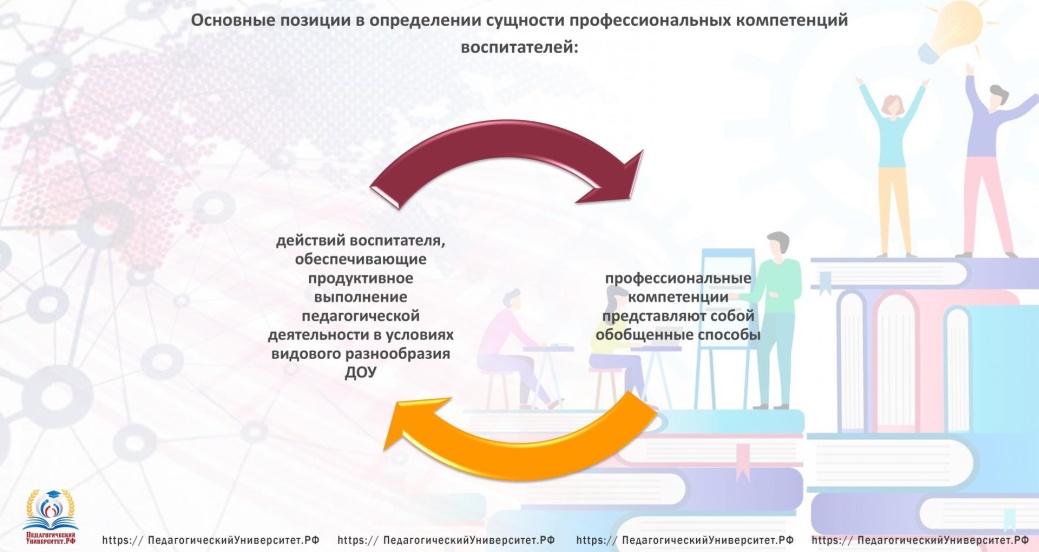 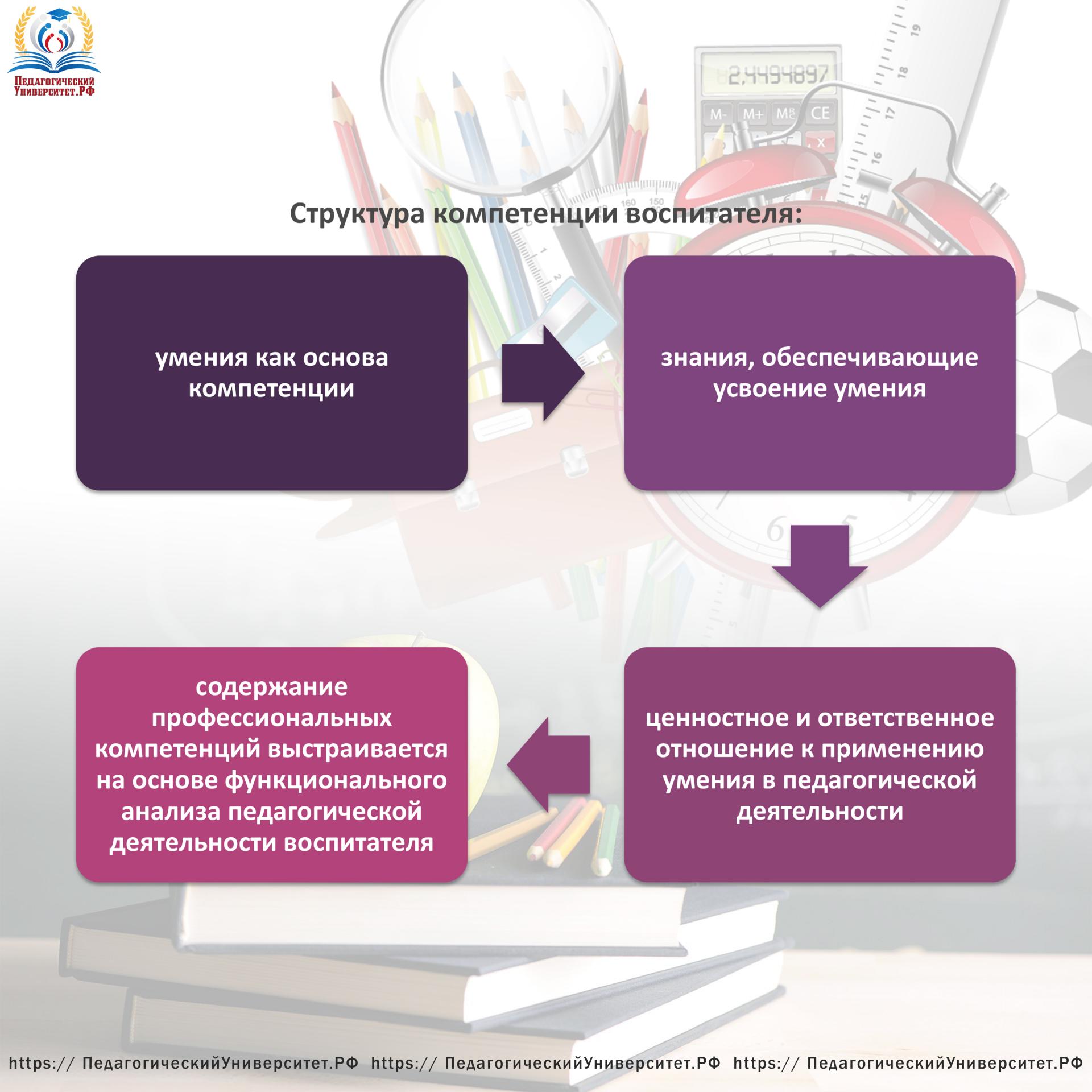 